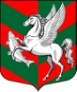 СОВЕТ ДЕПУТАТОВ МУНИЦИПАЛЬНОГО ОБРАЗОВАНИЯ СУХОВСКОЕ СЕЛЬСКОЕ ПОСЕЛЕНИЕ КИРОВСКОГО МУНИЦИПАЛЬНОГО РАЙОНА ЛЕНИНГРАДСКОЙ ОБЛАСТИ Р Е Ш Е Н И Еот 27 ноября 2018 года  № 30О внесении изменений в решение совета депутатов муниципального образования Суховское сельское поселение Кировского муниципального района Ленинградской области от 25.01.2008 г. № 1 «Об утверждении Порядка предоставления жилых помещений муниципального специализированного жилищного фонда и установления категорий граждан, которым предоставляются служебные жилые помещения»       В соответствии с Жилищным Кодексом Российской Федерации, Федеральным законом от 06.10.2003 года №131- ФЗ «Об общих принципах организации местного самоуправления в Российской Федерации», Постановлением Правительства РФ от 26.01.2006 N 42 "Об утверждении Правил отнесения жилого помещения к специализированному жилищному фонду и типовых договоров найма специализированных жилых помещений  и Уставом муниципального образования Суховское сельское  поселение Кировского муниципального района Ленинградской области, решили:пункт 2 дополнить  подпунктом 2.5., 2.6., 2.7. и 2.8. следующего содержания:«2.5. жилые помещения в домах системы социального обслуживания граждан;2.6.жилые помещения фонда для временного поселения вынужденных переселенцев;2.7. жилые помещения фонда для временного поселения лиц, признанных беженцами; 2.8. жилые помещения для детей-сирот и детей, оставшихся без попечения родителей, лиц из числа детей-сирот и детей, оставшихся без попечения родителей»;2. пункт 5 Порядка исключить;3. пункт 13 Порядка дополнить пунктами 13.1. и 13.2. следующего содержания:«13.1. Договор найма специализированного жилого помещения прекращается в связи с утратой (разрушением) такого жилого помещения или по иным основаниям предусмотренным Жилищным Кодексом  Российской  Федерации.13.2. Переход права собственности на служебное жилое помещение или жилое помещение в общежитии, а также передача такого жилого помещения в хозяйственное ведение или оперативное управление другому юридическому лицу влечет за собой прекращение договора найма такого жилого помещения, за исключением случаев, если новый собственник такого жилого помещения или юридическое лицо, которому передано такое жилое помещение, является стороной трудового договора с работником - нанимателем такого жилого помещения»;4. пункт 16.1. и пункт 16.2.  Порядка изложить в следующей редакции:«16.1. Служебные жилые помещения предоставляются гражданам в виде жилого дома, отдельной квартиры»;16.2. Договор найма служебного жилого помещения заключается на период трудовых отношений, прохождения службы либо нахождения на государственной должности Российской Федерации, государственной должности субъекта Российской Федерации или на выборной должности. Прекращение трудовых отношений либо пребывания на государственной должности Российской Федерации, государственной должности субъекта Российской Федерации или на выборной должности, а также увольнение со службы является основанием прекращения договора найма служебного жилого помещения»;5.пункт 17.4. изложить в следующей редакции:«17.4. Договор найма жилого помещения в общежитии заключается на период трудовых отношений, прохождения службы или обучения. Прекращение трудовых отношений, обучения, а также увольнение со службы является основанием прекращения договора найма жилого помещения в общежитии».
6. Порядок дополнить пунктом 20 и пунктом 21 следующего содержания:«20. Формирование фонда для временного поселения лиц, признанных беженцами, осуществляется за счет средств федерального бюджета. Указанный фонд подлежит передаче в оперативное управление уполномоченного федерального органа исполнительной власти. Фонд для временного поселения лиц, признанных беженцами, может состоять из многоквартирных домов, а также квартир и иных жилых помещений.Жилое помещение фонда для временного поселения лиц, признанных беженцами, предоставляется гражданам из расчета не менее 6 кв. метров жилой площади на 1 человека»;«21. Формирование фонда для временного поселения вынужденных переселенцев осуществляется за счет средств федерального бюджета. Указанный фонд подлежит передаче в оперативное управление уполномоченного федерального органа исполнительной власти. Фонд для временного поселения вынужденных переселенцев может состоять из многоквартирных домов, а также квартир и иных жилых помещений.Жилое помещение фонда для временного поселения вынужденных переселенцев предоставляется из расчета не менее 6 кв. метров жилой площади на 1 человека».7. Настоящее решение вступает в силу после его опубликования. Глава муниципального образования                             	         О.В.   Бармина